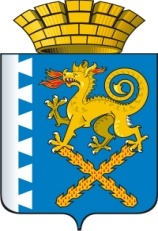 ГЛАВА НОВОЛЯЛИНСКОГО ГОРОДСКОГО ОКРУГАП О С Т А Н О В Л Е Н И Еот   ____________2017  г. №  ____  г. Новая ЛяляО внесении изменений в постановление главы Новолялинского городского округа от 18.11.2014 № 1296 «Об утверждении  административного регламента предоставления муниципальной услуги «Оформление   разрешения на вселение нового члена семьи (временных жильцов) в муниципальные жилые помещения жилищного фонда, предоставленные на условиях социального найма»( в ред. от 22.04.2016 г. № 324)В целях приведения  нормативно-правовых актов в соответствие с действующим законодательством,  в  соответствии с Жилищным кодексом Российской Федерации, Федеральными законами от 06.10.2003 г. № 131-ФЗ «Об общих принципах организации местного самоуправления в Российской Федерации», от 27.07.2010 г. № 210-ФЗ «Об организации предоставления государственных и муниципальных услуг»,  руководствуясь Уставом Новолялинского городского округа, ПОСТАНОВЛЯЮ:1.Внести в постановление главы Новолялинского городского округа  от  18.11.2014 № 1296 «Об утверждении  административного регламента предоставления муниципальной услуги «Оформление   разрешения на вселение нового члена семьи (временных жильцов) в муниципальные жилые помещения жилищного фонда, предоставленные на условиях социального найма»  (в ред. от 22.04.2016 г. № 324) следующие изменения:	1.1. подпункт 4 пункта 12 Раздела 2 Административного регламента исключить. 2.Опубликовать настоящее постановление в «Муниципальном вестнике Новолялинского городского округа» и разместить на официальном сайте администрации Новолялинского городского округа.3.Контроль  исполнения настоящего постановления возложить на заместителя главы администрации по вопросам ЖКХ, транспорта, строительства и связи Лесникова К.К.Глава округа							              С.А.БондаренкоСОГЛАСОВАНИЕпроекта постановления главы Новолялинского городского округаЗаголовок постановления: О внесении изменений в постановление главы Новолялинского городского округа от 18.11.2014 № 1296 «Об утверждении  административного регламента предоставления муниципальной услуги «Оформление   разрешения на вселение нового члена семьи (временных жильцов) в муниципальные жилые помещения жилищного фонда, предоставленные на условиях социального найма»( в ред. от 22.04.2016 г. № 324)Постановление разослать:_отдел ЖКХ исп.Казакова И.Ф.т.(34388) 2-12-67ДолжностьФамилия и  инициалыСроки и результаты согласованияСроки и результаты согласованияСроки и результаты согласованияДолжностьФамилия и  инициалыДата поступления насогласованиеДата согласованияЗамечания иподписьЗаместитель главы по вопросам ЖКХ, транспорта, строительства и связиЛесников К.К.Начальник отдела ЖКХ, транспорта, строительства, связи и природопользованияСавченков Н.И.Начальник административно-правового отделаОвешкова Л.А.Ведущий  специалист  административно-правового отделаСтарчикова Ю.С.